Bond Measures Oversight Committee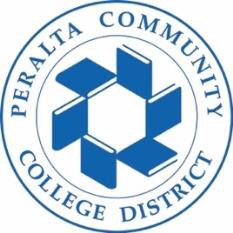 AGENDAWednesday, September 13, 20235:30 pm – 7:30 pmThis public meeting will be conducted in person at the Peralta Community College District headquarters at 333 East 8th Street, Oakland, CA 94606. It is also available via Zoom video conference at https://cccconfer.zoom.us/j/92075431078?pwd=c3VEQTdhT25EU2JqbGwxN2RMM2h1UT09Note: Member Dawson will be attending remotely via Zoom from 340 Old Mill Road, Santa Barbara, CA 93110. AGENDACall to order, Roll Call & Introductions. 5 minutes (Chair Crawley)Approve meeting agenda (Action Item). 5 minutes (Chair Crawley)Elect BMOC Chair Person  (Action Item)Public comment (non-agenda items). 10 minutes maximum (Chair Crawley)Correction and Approval of 7/12/23 July BMOB meeting minutesApprove Minutes from 8-9-2023 meeting 10 minutes (Chair Crawley)BMOC Vacancy Report (Information Item)Website (Discussion Item)Bylaws subcommittee report (Information item)Project Report (Information item;10 minutes)New Business( Information item)AdjournmentCommittee MembersInvited GuestsMarcus Crawley (Chair), Taxpayers’ Organization term expires June 30, 2025Dr. Jannett N. Jackson, PCCD Interim Chancellor  Jeff Cambra (Vice Chair), At-Large Member term expires June 30, 2024Atheria Smith, PCCD Interim Vice Chancellor, Dept. of General ServicesYusef Herbert, Business Organization term expires June 30, 2024Mark Johnson, PCCD Executive Director MarComPRAndrea Dawson, Senior Citizens’ Organization term expires June 30, 2024Keith Kajiya, AECOM Vice President, Bond Program ManagerBenjamin Scott, Community College Supporter term expires June 30, 2024Sharon Serrano, AECOM, Bond Program ManagerJill Broadhurst, At-Large Member term expires June 30, 2025David Olsen, Backstrom McCarley Berry &CompanyVacant Seat, Student Member